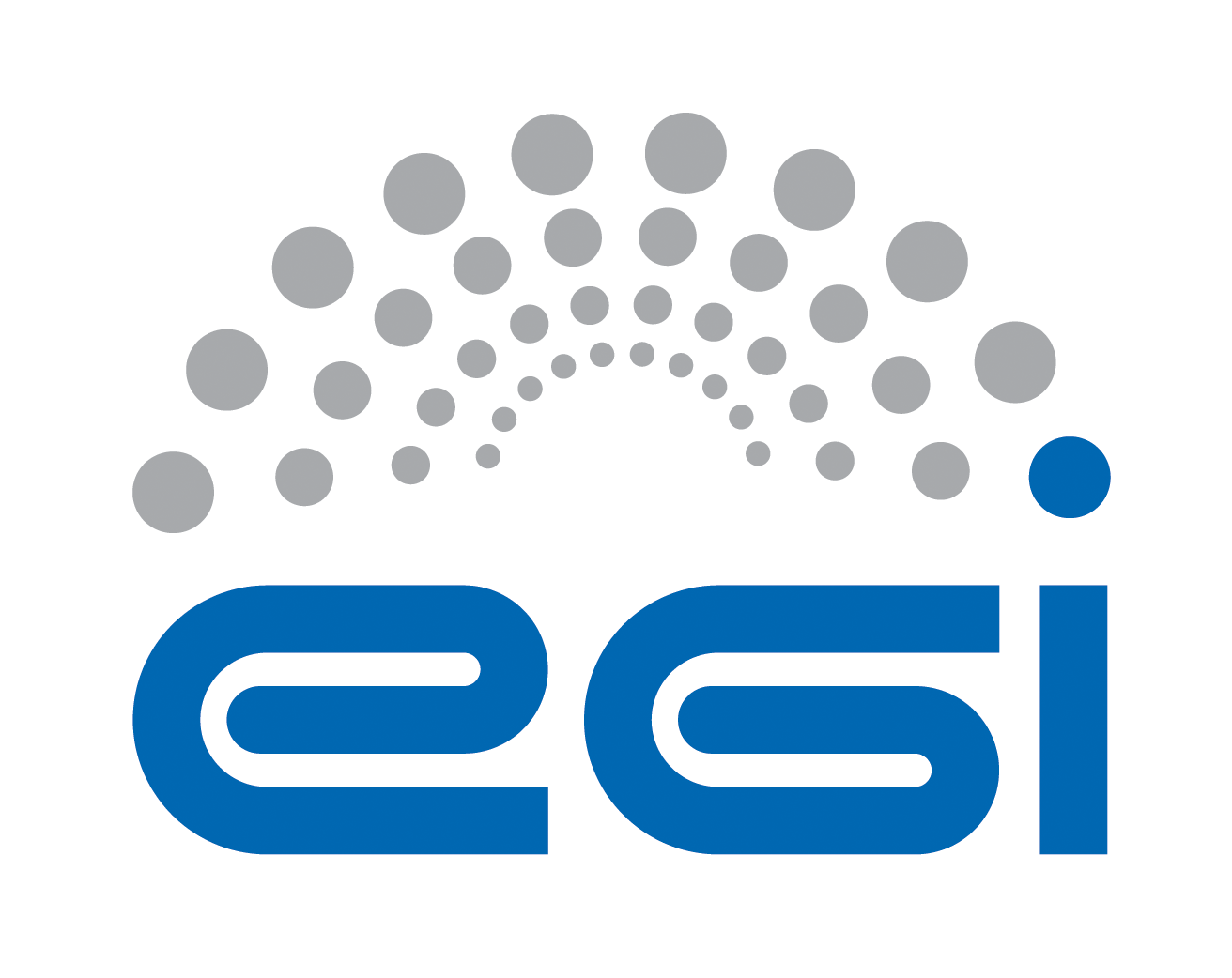 TABLE OF CONTENTSCOPYRIGHT NOTICE 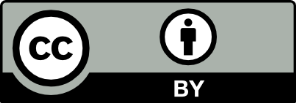 This work by EGI.eu is licensed under a Creative Commons Attribution 4.0 International License (http://creativecommons.org/licenses/by/4.0/). AUTHORS LISTDELIVERY SLIPDOCUMENT LOGTERMINOLOGYA complete project glossary is provided at the following page: http://www.egi.eu/about/glossary/     APPLICATION AREA This document is a formal EGI.eu policy or procedure applicable to all participants and associate participants, beneficiaries and Joint Research Unit members, as well as its collaborating projects.POLICY/PROCEDURE AMENDMENT PROCEDUREReviews and amendments should be done in accordance with the EGI.eu “Policy Development Process” (https://documents.egi.eu/document/169).VO Portal Policy - PreambleThis policy is effective from <DATE> and replaces an earlier version of this document [R1]. This policy is one of a set of documents that together define the Security Policy [R2]. This individual document must be considered in conjunction with all the policy documents in the set.All terms are defined in the Glossary [R3].This Policy applies to all Portals operated by Virtual Organisations that participate in the e-. Definition of TermsPortal a web site or web service that provides functionality to Web Users via web-specific applications. Web User a human individual that accesses e- resources through a Portal. This individual may or may not be (also) enrolled in a Virtual Organisation Grid User a human individual registered in a Virtual Organisation Anonymous Web User a Web User who does not provide unique credentials to the Portal when invoking functionality Pseudonymous Web User a verifiably-human Web User that provides authenticated non-identifying information to the Portal when invoking functionality. The aim of verifying that the user is a human is to prevent "automated" use of the portal to stop overload of the portal or use by another service. There are several ways that this could be achieved, e.g. a captcha, a one-time email address on a non-authenticated email (gmail, hotmail, etc) or knowledge that the portal can only be used by people sitting at a public login station (e.g. library walk-up system). Identified Web User a Web User that provides authenticated personal identification to the Portal when invoking functionality, but whose credentials and way of authentication are not necessarily compatible or equivalent with e- authentication. Strongly Identified Web User a e- User that provides authenticated identification to the Portal when invoking functionality, that allows the portal to authenticate to the e- Resources with valid e- credentials specific to the e- User. Resource Provider a e- participant that provides compute, data storage or database resources Robot a software agent that performs automatic functions on behalf of a natural person. Secured Robota Robot whose private key was generated on and is held in plain-text exclusively on a Secure Hardware Token as defined by the IGTF in the 1SCP urn:oid:1.2.840.113612.5.2.3.1.1 (see http://www.eugridpma.org/guidelines/1scp/1SCP-private-key-hardwaretoken-1.1.pdf). Robot Certificate a certificate issued to a non-human entity actively acting as an automated client towards other entities as defined by the IGTF in the 1SCP 1.2.840.113612.5.2.3.3.1 (see http://www.eugridpma.org/guidelines/1scp/1SCP-certtype-robot-0.1.pdf). The common name in the robot certificates shall identify at least the natural person or group of persons responsible for the Robot. A e- may mandate the use of a Secure Robot. Portal ClassesThis Policy applies to Portals that belong exclusively to one of the following classifications: Simple one-click portalsThe Web User invokes functionality on the Portal where jobs submitted to the e- use executable code that is provided by the Portal to the e- as part of the job submission process. All parameters and input data are defined exclusively by the Portal and cannot be influenced by the user. Parameter portals The Web User invokes functionality on the Portal where jobs submitted to the e- use executable code that is provided by the Portal to the e- as part of the job submission process. The Web User may only provide run-time parameter settings from an enumerable and limitative set, and may select data files from a enumerable repository of data files that are pre-vetted for use by the Portal. Data processing portals The Web User invokes functionality on the Portal where jobs submitted to the e- use executable code that is provided by the Portal to the e- as part of the job submission process. The Web User may provide run-time parameter settings from an enumerable and limitative set, and may provide non-validated input data to the executable code, but where the user cannot influence the instructions executed. Job Management portals The Web User invokes functionality on the Portal where jobs submitted to the e- use executable code that is provided by the Web User. Whether this code is passed through unmodified by the Portal and is submitted to the e- as-is, or whether this code is inspected and analysed on the Portal does not change the classification of this Portal. Frameworks that submit jobs to the e- for multiple users based on a late-binding mechanism are subject to the ‘security policy for operation of multi-user pilot jobs’ and are not covered in this Policy. Portals that cannot be classified within the framework laid down by this policy should be reviewed independently, in accordance with the spirit and intention of this Policy, after such an evaluation this policy should be amended with this portal class, or they should be classified as a Job Management portal. Portals whose functionality fits multiple classes must ensure they comply with the conditions that are applicable to the currently selected functionality.General ConditionsAll Portals, operated by or on behalf of a Virtual Organisation, must comply with the Virtual Organisation Operations Policy [R5].In addition to all other Policies, the following conditions apply to all Portals: The Portal, the VO to which the Portal is associated, the Portal manager are all individually and collectively responsible and accountable for all interactions with the , unless a credential of a Strongly Identified Web User is used to interact with the . The Portal must be capable of limiting the job submission rate. The Portal must keep audit logs for all interactions with the  as defined in the Traceability and Logging Policy The Portal manager and operators must assist in security incident investigations by the  and by any Resource Provider who can justifiably claim to provide or to have provided resources to the Portal. Where relevant, private keys associated with (proxy) certificates must not be transferred across a network, not even in encrypted form. Other re-useable password or private key data should not be transferred across a network, but if transferred must be encrypted when sent across a network. The Portal must not persistently store passwords or private keys for its end-users that can be used to authenticate to the  past 1 million seconds. This is aligned with the definition of "short-lived" authentication credentials used on the . When a Portal Credential is used to store data on the  as a result of an action by a User, it may only be stored in locations that have been specifically agreed between the Portal and designated Resource Providers and only for as long as the User is associated with the portal. Transient data may be stored in designated scratch areas on the computational resources provided to the running jobs. When a  User Credential is used, data may be stored in all  locations where the  User has permission to store such data. Specific ConditionsDepending on the Portal class, the following conditions will specifically apply. “Closed Self-Contained Simple One-Click” PortalsBy registering a Closed self-contained simple one-click Portal in a Virtual Organisation, you agree to the conditions laid down in this section and documents references therein. The Portal may offer services to all Web Users. The Portal must use a Robot Certificate to interact with the . Maximum submission rate must be specifically agreed between Portal and  The Portal must keep enough information to associate any interactions with the  with a particular Internet address and (tcp) port used by the requester. “Parameter” PortalsBy registering a Parameter Portal in a Virtual Organisation, you agree to the conditions laid down in this section and documents references therein. The Portal may offer services to Pseudonymous, Identified or Strongly Identified Web Users. The Portal may either use a Robot Certificate, or use the  credential for Strongly Identified Web Users. The job submission rate may be limited differently for Pseudonymous, Identified and Strongly Identified Web Users, and the maximum submission rate by the Portal induced by Pseudonymous and Identified Web Users must be specifically agreed between you and the . The Portal must keep enough information to associate any interactions with the  with a particular user. If the user was Identified or Strongly Identified, relevant authentication information must be recorded and archived. “Data Processing” PortalsBy registering a Data Processing Portal in a Virtual Organisation, or by connecting a Data Processing Portal to the nfrastructure, you agree to the conditions laid down in this section and documents references therein. The Portal may offer services to Identified or Strongly Identified Web Users. The Portal may use a Robot Certificate, or use the  credential for Strongly Identified Web Users. The Portal must keep enough information to associate any interactions with the  with a particular Web User. Relevant authentication information must be recorded and archived. The system used to authenticate Identified Users must be adequately secured. In particular additional requirements apply: Web Users must be notified of all registrations, modifications and of removal of their data in the authentication database. The authentication database must contain enough information to contact the Web User for as long as the user is registered. Entering authenticating information in the database, including resets of such information, must be appropriately authenticated. “Job Management” PortalsBy connecting a Job Management Portal to the , you agree to the conditions laid down in this section and documents references therein. The Portal may offer services only to Strongly Identified Web Users. The Portal must use  User credentials specific to the Web User and use these for all interactions with the . The Portal operations must comply with the Service Operations Security PolicyReferencesDocument identifierEGI-<GROUPID>-<KEYWORD>-V<VERSION>Document Linkhttps://documents.egi.eu/document/<DOCID>Last Modified11/10/2016VersionVersionPolicy Group AcronymGROUPIDPolicy Group NameSPGContact PersonDavid Kelsey/STFCDocument TypePolicy/ProcedureDocument StatusSTATUSApproved byBody who approved the docApproved DateDD/MM/YYYYNamePartner/Activity/Organisation/FunctionDateFromBodyDateReviewed by:Reviewed by:Reviewed by:Approved by:IssueDateCommentAuthor/Partnerv.1......v.nPortal Classes Portal Classes Portal Classes Portal Classes Portal Class Executable Parameters Input Simple one-click provided by portal provided by portal provided by portal Parameter provided by portal chosen from enumerable and limited set chosen from repository vetted by the portal Data processing provided by portal chosen from enumerable and limited set provided by user Job management provided by user provided by user provided by user R 1(Old version) VO Portal Policy. https://documents.egi.eu/document/80R 2Approved EGI Security Policies. https://wiki.egi.eu/wiki/SPG:Documents R 3EGI Glossary. https://wiki.egi.eu/wiki/Glossary_V1
SPG Security Policy Glossary of Terms. https://documents.egi.eu/document/71R 4VO Operations Policy https://documents.egi.eu/document/77R Service Operations Security Policy. 